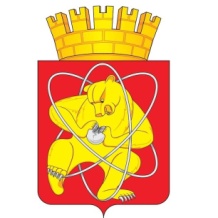 Городской округ «Закрытое административно – территориальное образование Железногорск Красноярского края»АДМИНИСТРАЦИЯ ЗАТО г. ЖЕЛЕЗНОГОРСКПОСТАНОВЛЕНИЕ25.11.2022                                                                                                                                      № 2427г. ЖелезногорскО внесении изменений в постановление Администрации ЗАТО г. Железногорск от 30.11.2017 № 2069 "Об утверждении муниципальной программы «Формирование современной городской среды на 2018-2024 годы» "Руководствуясь статьей 16 Федерального закона от 06.10.2003 № 131-ФЗ «Об общих принципах организации местного самоуправления в Российской Федерации», Приказом Минстроя России от 18.03.2019 № 162/пр "Об утверждении методических рекомендаций по подготовке государственных программ субъектов Российской Федерации и муниципальных программ формирования современной городской среды в рамках реализации федерального проекта «Формирование комфортной городской среды»", Уставом ЗАТО Железногорск, постановлением Администрации ЗАТО г. Железногорск от 21.08.2013 № 1301 «Об утверждении Порядка принятия решений о разработке, формировании и реализации муниципальных программ ЗАТО Железногорск», в целях формирования современной городской среды и обеспечения комплексного подхода к благоустройству территорий ЗАТО Железногорск,ПОСТАНОВЛЯЮ:1. Внести следующие изменения в постановление Администрации ЗАТО            г. Железногорск от 30.11.2017 № 2069 "Об утверждении муниципальной программы «Формирование современной городской среды на 2018-2024 годы»":1.1. В приложении № 1 к постановлению строку 5 таблицы раздела 1 «Паспорт муниципальной программы ЗАТО Железногорск» изложить в новой редакции:«».1.2. В приложении № 1 к постановлению строку 10 таблицы раздела 1 «Паспорт муниципальной программы ЗАТО Железногорск» изложить в новой редакции: «1. Паспорт муниципальной программы ЗАТО Железногорск».1.3. Приложение к паспорту муниципальной программы «Формирование современной городской среды на 2018-2024 годы» «Перечень целевых показателей и показателей результативности муниципальной программы, с указанием планируемых к достижению значений в результате реализации муниципальной программы» изложить в новой редакции согласно приложению  № 1 к настоящему постановлению.1.4. Раздел № 5 «Перечень подпрограмм и отдельных мероприятий Программы с указанием сроков их реализации и ожидаемых результатов» муниципальной программы «Формирование современной городской среды на 2018-2024 годы» изложить в новой редакции  :«5. Перечень подпрограмм и отдельных мероприятий Программы с указанием сроков их реализации и ожидаемых результатовВ реализации Программы подпрограммы не выделяются.Задача 1. Повышение степени вовлеченности заинтересованных граждан, организаций в реализацию мероприятий по благоустройству территории ЗАТО Железногорск.В целях повышения степени вовлеченности заинтересованных граждан, организаций в реализацию мероприятий в рамках настоящей Программы реализуются следующие принципы:- участия граждан, организаций в процессе обсуждения проекта муниципальной программы, отбора дворовых территорий, общественных территорий для включения в Муниципальную программу;- обеспечения вовлеченности заинтересованных граждан за счет размещения на официальном сайте городского округа «Закрытое административно-территориальное образование город Железногорск Красноярского края» в информационно-телекоммуникационной сети «Интернет» достоверной и актуальной информации о дизайн-проекте по благоустройству общественных территорий, о результатах предпроектного исследования, а также самого дизайн-проекта благоустройства до проведения самого общественного обсуждения;- осуществления общественного (контроля собственников помещений в многоквартирных домах - применительно к дворовым территориям) контроля над процессом реализации проекта по благоустройству общественных и дворовых территорий (включая как возможность для контроля со стороны заинтересованных лиц, так и формирование рабочей группы, общественного совета проекта).Мероприятие 1: Создание условий для вовлечения граждан и организаций в процесс формирования современной городской среды. В целях выполнения мероприятия:Осуществляется постоянная работа Общественной комиссии по развитию городской среды (далее – Общественная комиссия) с организацией информативности населения ЗАТО Железногорск о ходе реализации Программы. Работа Общественной комиссии осуществляется в соответствии с постановлением Администрации ЗАТО г. Железногорск от 27.02.2017 № 372 «Об утверждении порядка формирования и состава общественной комиссии по развитию городской среды». Проводится общественное обсуждение Программы. Общественное обсуждение проекта Программы предусматривает рассмотрение проекта программы представителями общественности с использованием информационно-телекоммуникационной сети «Интернет» (далее - Интернет) и рассмотрение проекта программы общественной комиссией. Порядок общественного обсуждения проекта Программы утвержден постановлением Администрации ЗАТО г. Железногорск  от 29.12.2017 № 2325.Организуется отбор общественной территории для последующего благоустройства и включения в адресный перечень всех общественных территорий, нуждающихся в благоустройстве (с учетом их физического состояния общественной территории) и подлежащих благоустройству в соответствующий период (приложение № 3 к Программе) путем голосования граждан, в возрасте от   14 лет, в информационно - телекоммуникационной сети «Интернет» на сайте «24благоустройство.рф» и на официальном сайте городского округа «Закрытое административно-территориальное образование город Железногорск Красноярского края» в информационно-телекоммуникационной сети «Интернет», а также заполнением бюллетеней. Порядок голосования утверждается постановлением Администрации ЗАТО г. Железногорск.Для выполнения данного мероприятия финансирование из местного бюджета не требуется.Мероприятие 2: Инвентаризация уровня благоустройства индивидуальных жилых домов и земельных участков, предоставленных для их размещения, с целью заключения по результатам инвентаризации соглашений с собственниками (пользователями) указанных домов (собственниками (пользователями) земельных участков) об их благоустройстве не позднее 2024 года, в соответствии с требованиями правил благоустройства. Финансирование из местного бюджета на проведение инвентаризации не требуется, инвентаризация проводится сотрудниками Управления градостроительства в рамках исполнения должностных обязанностей.Задача 2. Обеспечение проведения мероприятий по благоустройству территорий ЗАТО Железногорск.Для решения задачи 2 были разработаны и утверждены муниципальные нормативные правовые акты по вопросам реализации Программы:- постановление Администрации ЗАТО г. Железногорск от 14.07.2017 № 1164 «Об утверждении порядка представления, рассмотрения и оценки предложений по включению дворовых территорий в муниципальную программу «Формирование современной городской среды на 2018-2024 годы»;- постановление Администрации ЗАТО г. Железногорск от 08.12.2020 № 2314 «О назначении рейтингового голосования по проектам благоустройства общественных территорий ЗАТО Железногорск, подлежащих в первоочередном порядке благоустройству в 2022 году»;- постановление Администрации ЗАТО г. Железногорск от 27.02.2017 № 372 «Об утверждении порядка формирования и состава общественной комиссии по развитию городской среды».Кроме того, для обеспечения реализации задачи предусмотрено финансовое обеспечение следующих мероприятий:Мероприятие 3: Расходы на реализацию мероприятий по благоустройству, направленных на формирование современной городской среды.Данное мероприятие направлено на благоустройство дворовых и общественных территорий.Расходование средств, направляемых на выполнение работ по благоустройству дворовых  и общественных территорий, может осуществляться путем:- закупки товаров, работ и услуг для обеспечения муниципальных нужд (за исключением бюджетных ассигнований для обеспечения выполнения функций казенного учреждения и бюджетных ассигнований на осуществление бюджетных инвестиций в объекты государственной (муниципальной) собственности казенных учреждений) в порядке, установленном Федеральным законом от 05.04.2013 N 44-ФЗ "О контрактной системе в сфере закупок товаров, работ, услуг для обеспечения государственных и муниципальных нужд";- предоставления субсидий юридическим лицам (за исключением субсидий государственным (муниципальным) учреждениям), индивидуальным предпринимателям, физическим лицам, субсидий некоммерческим организациям, не являющимся муниципальными учреждениями на возмещение затрат по выполнению работ по благоустройству дворовых территорий (в случае, если дворовая территория образована земельными участками, находящимися полностью или частично в частной собственности).2.1. Благоустройство дворовых территорий.В целях благоустройства дворовых территорий сформирован адресный перечень всех дворовых территорий, нуждающихся в благоустройстве по результатам инвентаризации (с учетом их физического состояния) и подлежащих благоустройству в 2018-2024 годах, согласно приложению № 3 к Программе.При благоустройстве дворовой территории с привлечением бюджетных средств в порядке, установленном Правительством края, выполняется минимальный  и дополнительный перечни работ. Минимальный перечень включает в себя следующие виды работ:- ремонт тротуара, ремонт дороги, образующей проезд к территории, прилегающей к многоквартирному дому,- ремонт дворового проезда,- обеспечение освещения дворовых территорий,- установка скамеек,- установка урн для мусора.Дополнительный перечень включает в себя следующие виды работ:- оборудование детской площадки,- оборудование спортивной площадки,- устройство пешеходных дорожек из асфальтобетонного покрытия.Работы по благоустройству дворовых территорий проводятся с учетом необходимости обеспечения физической, пространственной и информационной доступности зданий, сооружений, дворовых территорий для лиц с ограниченными возможностями и других маломобильных групп населения. Финансирование мероприятий, направленных на благоустройство дворовых территорий, предусмотренных данной Программой, осуществляется:В 2022 году за счет:- субсидии из бюджета Российской Федерации в размере 10 105 483,88 руб.,- субсидии из бюджета Красноярского края в размере  531 867,57 руб., - средств местного бюджета в размере 580 005,57 руб.В 2023 году за счет:- субсидии из бюджета Российской Федерации в размере 10 673 029,45 руб.,- субсидии из бюджета Красноярского края в размере 561 738,39 руб., - средств местного бюджета в размере 529 387,00 руб.В 2024 году за счет:- субсидии из бюджета Российской Федерации в размере 11 858 921,63 руб.,- субсидии из бюджета Красноярского края в размере 624 153,77 руб., - средств местного бюджета в размере  588 208,00 руб.Доля финансового участия заинтересованных лиц может быть снижена при условии обеспечения софинансирования за счет средств местного бюджета соразмерно доле снижения финансового участия заинтересованных лиц.Порядок аккумулирования средств заинтересованных лиц, направляемых на выполнение минимального и (или) дополнительного перечней работ по благоустройству дворовых территорий, механизм контроля за их расходованием, а также порядок и формы финансового и трудового участия граждан в выполнении указанных работ приведены в приложении № 5 к настоящей Программе. При проведении работ по благоустройству будет рассмотрена возможность привлечения студенческих строительных отрядов.Собственники помещений в многоквартирных домах, собственники иных зданий и сооружений, расположенных в границах дворовой территории, подлежащей благоустройству, и иные заинтересованные лица обеспечивают финансовое и трудовое  участие в реализации мероприятий по благоустройству дворовых территорий. При выполнении работ по минимальному перечню заинтересованные лица обеспечивают финансовое участие в размере не менее 2% от сметной стоимости, кроме работ по ремонту тротуара, ремонту дороги, образующей проезд к территории, прилегающей к многоквартирному дому. При выполнении работ по дополнительному перечню заинтересованные лица обеспечивают финансовое участие в размере не менее 20% от сметной стоимости на благоустройство дворовой территории.Решения об участии в Программе принимаются собственниками помещений многоквартирных домов на общем собрании собственников помещений в порядке, установленном ст. 44-48 Жилищного кодекса РФ.Отбор предложений по включению дворовой территории в Программу  проводится Общественной комиссией по балльной системе, исходя из критериев отбора.Очередность благоустройства дворовых территорий, нуждающихся в благоустройстве и подлежащих благоустройству в 2018-2024 годах, определяется ежегодно по этапам, в порядке поступления предложений заинтересованных лиц об их участии в Программе.Физическое состояние дворовой территории и необходимость ее благоустройства определена по результатам инвентаризации дворовой территории, проведенной в порядке, установленном постановлением Правительства Красноярского края  от 18.07.2017 № 415-п. Инициативным жителям оказывается содействие в проведении собраний собственников помещений в порядке, установленном ст. 44-48 Жилищного кодекса РФ.При формировании предложения на участие в отборе дворовых территорий для включения в настоящую Программу требуется разработка дизайн-проекта благоустройства дворовой территории. Порядок разработки, обсуждения с заинтересованными лицами и утверждения дизайн-проектов благоустройства дворовых территорий осуществляется в порядке, предусмотренном приложением № 4 к настоящей Программе.Адресный перечень дворовых территорий, подлежащих благоустройству в 2022 году, сформирован решением Общественной комиссией от 08.09.2021. По результатам обсуждения предложений граждан перечень дворовых территорий, подлежащих благоустройству в 2022 году, состоит из 8 объектов (приложение № 3 к настоящей Программе). Все дизайн-проекты согласованы с представителями собственников многоквартирных домов и утверждены Общественной комиссией.В случае удовлетворительного технического состояния объектов (элементов) благоустройства и (или) работ по благоустройству, входящих в состав минимального (дополнительного) перечня, допускается выполнение не всего комплекса работ. Удовлетворительное состояние необходимо подтвердить предоставлением паспорта благоустройства.2.2. Благоустройство общественных пространств. В целях благоустройства общественных пространств сформирован адресный перечень всех общественных территорий, нуждающихся в благоустройстве (с учетом их физического состояния) и подлежащих благоустройству в 2018-2024 годах, согласно приложению № 3 к Программе. Физическое состояние общественных территорий и необходимость их благоустройства определены по результатам инвентаризации общественных территорий, проведенной в порядке, установленном постановлением Правительства Красноярского края  от 18.07.2017 № 415-п «Об утверждении  порядка проведения инвентаризации дворовых территорий многоквартирных домов, общественных территорий, объектов недвижимого имущества (включая объекты незавершенного строительства) и земельных участков, находящихся в собственности (пользовании) юридических лиц и индивидуальных предпринимателей, предоставленных для их размещения, уровня благоустройства индивидуальных жилых домов и земельных участков, предоставленных для их размещения, расположенных на территории Красноярского края».Перечень общественных территорий, сформированный по итогам инвентаризации, для общественного обсуждения был размещен на официальном сайте городского округа «Закрытое административно-территориальное образование город Железногорск Красноярского края» в информационно-телекоммуникационной сети «Интернет». В дальнейшем данный перечень может быть дополнен, по мере поступления предложений от граждан и проведения инвентаризации дополнительных, ранее не учтенных территорий. Порядок представления, рассмотрения и оценки предложений граждан, организаций о включении наиболее посещаемых муниципальных территорий общего пользования в муниципальную программу определяется постановлением Администрации ЗАТО г. Железногорск.Выбор общественной территории, подлежащей благоустройству в 2022 году, осуществлялся в соответствии с требованиями постановления Администрации ЗАТО г. Железногорск от 08.12.2020 № 2314 «О назначении рейтингового голосования по проектам благоустройства общественных территорий ЗАТО Железногорск, подлежащих в первоочередном порядке благоустройству в 2022 году» (приложение № 3 к настоящей Программе).Порядок разработки, обсуждения с заинтересованными лицами и утверждения дизайн-проектов благоустройства общественных территорий осуществляется в порядке, предусмотренном приложением № 4 к настоящей Программе.Финансирование мероприятий, направленных на благоустройство общественных пространств, предусмотренных данной Программой, осуществляется:В 2022 году за счет:- субсидии из бюджета Российской Федерации в размере 23 579 464,12руб.,- субсидии из бюджета Красноярского края в размере 1 241 024,43руб., - средств местного бюджета в размере 1 353 346,43 руб.;В 2023 году за счет:- субсидии из бюджета Российской Федерации в размере 24 903 736 руб.,- субсидии из бюджета Красноярского края в размере  1 310 722,95руб., - средств местного бюджета в размере  1 235 237,00   руб.В 2024 году за счет:- субсидии из бюджета Российской Федерации в размере 27 670 819,70 руб.,- субсидии из бюджета Красноярского края в размере 1 456 358,93 руб., - средств местного бюджета в размере 1 372 485, 00 руб.Работы по благоустройству общественных территорий проводятся с учетом необходимости обеспечения физической, пространственной и информационной доступности зданий, сооружений, общественных территорий для инвалидов и других маломобильных групп населения.В период с 15.12.2020 по 19.02.2021 проведено рейтинговое голосование по отбору общественной территории для благоустройства в первоочередном порядке в 2022 году. По итогам голосования протоколом Общественной комиссии от 20.02.2021 признана набравшей наибольшее количество голосов территория от стадиона Октябрь до центральной арки при входе на стадион Труд (Свердлова, 3/1) – «Спортивная Аллея».В период с 15.04.2022 по 31.05.2022 проведено рейтинговое голосование по отбору общественной территории, подлежащей благоустройству в 2023 году. По результатам голосования  протоколом Общественной комиссии по развитию городской среды от 01.06.2022 признана набравшей наибольшее количество голосов территория - Спортивный Бульвар (территория от центральной арки при входе на стадион Труд до Парка культуры и отдыха им. С.М. Кирова (Парковая, 9/1).Мероприятие 4: Благоустройство объектов недвижимого имущества (включая объекты незавершенного строительства) и земельных участков, находящихся в собственности (пользовании) юридических лиц и индивидуальных предпринимателей, за счет средств указанных лиц в соответствии с требованиями правил благоустройства.В целях благоустройства земельных участков, находящихся в собственности (пользовании) юридических лиц и индивидуальных предпринимателей сформирован адресный перечень объектов недвижимого имущества (включая объекты незавершенного строительства) и земельных участков, находящихся в собственности (пользовании) юридических лиц и индивидуальных предпринимателей, которые подлежат благоустройству не позднее последнего года реализации Программы, за счет средств указанных лиц, в соответствии с требованиями, утвержденными правилами благоустройства территории ЗАТО Железногорск, согласно приложению № 3 к Программе.Благоустройство данных участков проводится по результатам инвентаризации  и в рамках соглашений Администрации ЗАТО г. Железногорск  заключенных с юридическими лицами и индивидуальными предпринимателями о благоустройстве объектов недвижимого имущества (включая объекты незавершенного строительства) и земельных участков за счет средств указанных юридических лиц и индивидуальных предпринимателей. Финансирование из местного бюджета на проведение инвентаризации не требуется, инвентаризация проводится сотрудниками Управления градостроительства в рамках должностных обязанностей. Финансирование благоустройства земельных участков проводится за счет средств юридических лиц и предпринимателей. Заключение соглашения о благоустройстве объектов недвижимого имущества носит заявительный характер. Мероприятие 5, 6, 9: Расходы на благоустройство объекта: Линейный "Нейтрино-парк". Реализация комплекса мероприятий по благоустройству по результатам Всероссийского конкурса лучших проектов создания комфортной городской среды. Расходы на реализацию комплекса мероприятий по благоустройству по результатам Всероссийского конкурса лучших проектов создания комфортной городской среды.По результатам подведения итогов голосования по выбору общественной территории отобранной для участия во Всероссийском конкурсе лучших проектов создания комфортной городской среды Общественной комиссией по развитию городской среды 15.03.2021 определена территория, прилегающая к городскому озеру г. Железногорска (в районе «народной» тропы и открытой площадки у Кантатского водохранилища (60 лет ВЛКСМ) -  Линейный «Нейтрино Парк», подлежащая благоустройству в 2022 году.Расходы на благоустройство объекта: Линейный "Нейтрино-парк" в 2022 году составят 42 639 168,00 руб.  из местного бюджета.Новым значимым источником финансирования для благоустройства общественных территорий стала победа во Всероссийском конкурсе по отбору лучших проектов создания комфортной городской среды. Так, протоколом заседания Федеральной комиссии по организации и проведению Всероссийского конкурса лучших проектов создания комфортной городской среды от 19.08.2021 № 2 городскому округу ЗАТО Железногорск присвоено 73,226 баллов и выделено 88 800 000,00 млн. рублей на реализацию проекта Линейного «Нейтрино-парка», в том числе за счет средств резервного фонда Правительства Российской Федерации. В целях участия в данном конкурсе одним из условий является софинансирование местного бюджета. Мероприятие 7, 8. Разработка проекта благоустройства общественной территории по объекту: "Спортивный бульвар, в границах от спортивного комплекса «Октябрь» до Центральной аллеи, вдоль ул. Парковая". Разработка проекта благоустройства общественной территории по объекту: "Толгут парк".Железногорск славен своими спортивными достижениями. В городе очень компактно расположены основные спортивные учреждения. Так на территории от стадиона «Октябрь» до городского парка им. Кирова расположены:- бассейн Труд, - стадион Труд, - ФОКОТ,- площадка для занятий большим теннисом,- баскетбольная площадка,- скейт парк.Расходы по мероприятию «Разработка проекта благоустройства общественной территории по объекту: "Спортивный бульвар, в границах от спортивного комплекса «Октябрь» до Центральной аллеи, вдоль ул. Парковая" составляют 595 000,00 руб.Парк расположен на территории Подгорного. В поселке отсутствуют благоустроенные общественные места, в связи с чем принято решение о необходимости благоустройства парка. Расходы по мероприятию «Разработка проекта благоустройства общественной территории по объекту: "Толгут парк» составляют 600 000,00 руб.».1.5. Приложение № 1 к муниципальной программе «Формирование современной городской среды на 2018-2024 годы» изложить в новой редакции  согласно приложению № 2 к настоящему постановлению.1.6. Приложение № 2 к муниципальной программе «Формирование современной городской среды на 2018-2024 годы» изложить в новой редакции  согласно приложению № 3 к настоящему постановлению.2. Управлению внутреннего контроля Администрации ЗАТО г. Железногорск (В.Г. Винокурова) довести настоящее постановление до сведения населения через газету «Город и горожане».3. Отделу общественных связей Администрации ЗАТО г. Железногорск             (И.С. Архипова) разместить настоящее постановление на официальном сайте городского округа «Закрытое административно-территориальное образование Железногорск Красноярского края» в информационно-телекоммуникационной сети «Интернет».4. Контроль над исполнением настоящего постановления оставляю за собой.5. Настоящее постановление вступает в силу после его официального опубликования.Глава ЗАТО г. Железногорск                                                                  И.Г. КуксинПеречень целевых показателей и показателей результативности муниципальной программы, с указанием планируемых к достижению значений в результате реализации муниципальной программыРуководитель УГХ Администрации ЗАТО г. Железногорск                                                                              А.Ф. ТельмановаИнформация о ресурсном обеспечении муниципальной программы за счет средств местного бюджета, в том числе средств, поступивших из бюджетов других уровней бюджетной системырублейРуководитель УГХ Администрации ЗАТО г. Железногорск                                                                              А.Ф. ТельмановаИнформация об источниках финансирования подпрограмм, отдельных мероприятий муниципальной программы (средства местного бюджета, в том числе средства, поступившие из бюджетов других уровней бюджетной системы)Руководитель УГХ Администрации ЗАТО г. Железногорск                                                                              А.Ф. ТельмановаПеречень подпрограмм и отдельных мероприятий муниципальной программыВ реализации Программы подпрограммы не выделяются.Отдельные мероприятия Программы:1. Создание условий для вовлечения граждан и организаций в процесс формирования современной городской среды;2. Инвентаризация уровня благоустройства индивидуальных жилых домов и земельных участков, предоставленных для их размещения, с целью заключения по результатам инвентаризации соглашений с собственниками (пользователями) указанных домов (собственниками (пользователями) земельных участков) об их благоустройстве не позднее  2024 года, в соответствии с требованиями правил благоустройства;3. Расходы на реализацию мероприятий по благоустройству, направленных на формирование современной городской среды;4. Благоустройство объектов недвижимого имущества (включая объекты незавершенного строительства) и земельных участков, находящихся в собственности (пользовании) юридических лиц и индивидуальных предпринимателей, за счет средств указанных лиц в соответствии с требованиями правил благоустройства;5. Расходы на благоустройство объекта: Линейный "Нейтрино-парк";6. Реализация комплекса мероприятий по благоустройству по результатам Всероссийского конкурса лучших проектов создания комфортной городской среды;7. Разработка проекта благоустройства общественной территории по объекту: "Спортивный бульвар, в границах от спортивного комплекса «Октябрь» до Центральной аллеи, вдоль ул. Парковая";8. Разработка проекта благоустройства общественной территории по объекту: "Толгут парк";9. Расходы на реализацию комплекса мероприятий по благоустройству по результатам Всероссийского конкурса лучших проектов создания комфортной городской средыИнформация по ресурсному обеспечению муниципальной программы, в том числе в разбивке по источникам финансирования по годам реализации программы     Финансирование программы составит 251 610 157,82  руб., в том числе за счет средств: федерального бюджета – 197 591 454,78руб.,краевого бюджета – 5 725 866,04  руб.,местного бюджета – 48 292 837,00 руб., или в том числе по годам:из федерального бюджета:2022 г. — 122 484 948,00 руб.,2023 г. — 35 576 765,45 руб.,2024 г. — 39 529 741,33 руб.,из краевого бюджета:2022 г. — 1 772 892,00 руб.,2023 г. — 1 872 461,34 руб.,2024 г. — 2 080 512,70 руб.,из местного бюджета:2022 г. — 44 567 520,00 руб.,2023 г. — 1 764 624,00 руб.,2024 г. — 1 960 693,00 руб.Приложение № 1к постановлению Администрации ЗАТО г. Железногорск к постановлению Администрации ЗАТО г. Железногорск к постановлению Администрации ЗАТО г. Железногорск к постановлению Администрации ЗАТО г. Железногорск от  25.11.2022 № 2427от  25.11.2022 № 2427от  25.11.2022 № 2427от  25.11.2022 № 2427от  25.11.2022 № 2427Приложение к паспорту муниципальной программы «Формирование современной городской среды на 2018-2024 годы»к паспорту муниципальной программы «Формирование современной городской среды на 2018-2024 годы»к паспорту муниципальной программы «Формирование современной городской среды на 2018-2024 годы»к паспорту муниципальной программы «Формирование современной городской среды на 2018-2024 годы»к паспорту муниципальной программы «Формирование современной городской среды на 2018-2024 годы»№п/пЦели, задачи, показателиЕдиница измеренияВес показателяИсточник информации2020 год2021 год2022 год2023 год2024 год1.Цель программы: Повышение качества и комфорта среды проживания на территории ЗАТО ЖелезногорскЦель программы: Повышение качества и комфорта среды проживания на территории ЗАТО ЖелезногорскЦель программы: Повышение качества и комфорта среды проживания на территории ЗАТО ЖелезногорскЦель программы: Повышение качества и комфорта среды проживания на территории ЗАТО ЖелезногорскЦель программы: Повышение качества и комфорта среды проживания на территории ЗАТО ЖелезногорскЦель программы: Повышение качества и комфорта среды проживания на территории ЗАТО ЖелезногорскЦель программы: Повышение качества и комфорта среды проживания на территории ЗАТО ЖелезногорскЦель программы: Повышение качества и комфорта среды проживания на территории ЗАТО ЖелезногорскЦель программы: Повышение качества и комфорта среды проживания на территории ЗАТО ЖелезногорскЦелевой показатель 1: Доля благоустроенных дворовых территорий в общем количестве дворовых территорий многоквартирных домов в муниципальном образовании%xУправляющие организации, паспорт благоустройства дворовых территорий-74,1374,8375,5275,66Целевой показатель 2: Доля благоустроенных  общественных территорий муниципального образования по результатам инвентаризации 2021 года%xУправление градостроительства, паспорт благоустройства общественных пространств-93,8895,2495,9296,60Целевой показатель 3: Доля граждан, принявших участие в решении вопросов развития  городской среды от общего количества граждан в возрасте от 14 лет, проживающих в ЗАТО Железногорск %xСекретарь общественной комиссии по развитию городской среды22,2836,132025301.1.Задача 1. Повышение степени вовлеченности заинтересованных граждан, организаций в реализацию мероприятий по благоустройству территории ЗАТО ЖелезногорскЗадача 1. Повышение степени вовлеченности заинтересованных граждан, организаций в реализацию мероприятий по благоустройству территории ЗАТО ЖелезногорскЗадача 1. Повышение степени вовлеченности заинтересованных граждан, организаций в реализацию мероприятий по благоустройству территории ЗАТО ЖелезногорскЗадача 1. Повышение степени вовлеченности заинтересованных граждан, организаций в реализацию мероприятий по благоустройству территории ЗАТО ЖелезногорскЗадача 1. Повышение степени вовлеченности заинтересованных граждан, организаций в реализацию мероприятий по благоустройству территории ЗАТО ЖелезногорскЗадача 1. Повышение степени вовлеченности заинтересованных граждан, организаций в реализацию мероприятий по благоустройству территории ЗАТО ЖелезногорскЗадача 1. Повышение степени вовлеченности заинтересованных граждан, организаций в реализацию мероприятий по благоустройству территории ЗАТО ЖелезногорскЗадача 1. Повышение степени вовлеченности заинтересованных граждан, организаций в реализацию мероприятий по благоустройству территории ЗАТО ЖелезногорскЗадача 1. Повышение степени вовлеченности заинтересованных граждан, организаций в реализацию мероприятий по благоустройству территории ЗАТО ЖелезногорскМероприятие 1: Создание условий для вовлечения граждан и организаций в процесс формирования современной городской средыМероприятие 1: Создание условий для вовлечения граждан и организаций в процесс формирования современной городской средыМероприятие 1: Создание условий для вовлечения граждан и организаций в процесс формирования современной городской средыМероприятие 1: Создание условий для вовлечения граждан и организаций в процесс формирования современной городской средыМероприятие 1: Создание условий для вовлечения граждан и организаций в процесс формирования современной городской средыМероприятие 1: Создание условий для вовлечения граждан и организаций в процесс формирования современной городской средыМероприятие 1: Создание условий для вовлечения граждан и организаций в процесс формирования современной городской средыМероприятие 1: Создание условий для вовлечения граждан и организаций в процесс формирования современной городской средыМероприятие 1: Создание условий для вовлечения граждан и организаций в процесс формирования современной городской среды1.1.1.Количество совещаний общественной комиссии по развитию городской средыед.0,05Секретарь общественной комиссии по развитию городской среды3135191981.1.2.Количество предложений, поступивших по итогам общественного обсуждения проекта Программыед. 0,05Секретарь общественной комиссии по развитию городской среды007431.1.3.Количество граждан, принявших участие в решении вопросов развития  городской среды от общего количества граждан в возрасте от 14 лет, проживающих в ЗАТО Железногорск ед.0,05Отдел общественных связей-28123155681946023352Мероприятие 2: Инвентаризация уровня благоустройства индивидуальных жилых домов и земельных участков, предоставленных для их размещения, с целью заключения по результатам инвентаризации соглашений с собственниками (пользователями) указанных домов (собственниками (пользователями) земельных участков) об их благоустройстве не позднее  2024 года, в соответствии с требованиями правил благоустройстваМероприятие 2: Инвентаризация уровня благоустройства индивидуальных жилых домов и земельных участков, предоставленных для их размещения, с целью заключения по результатам инвентаризации соглашений с собственниками (пользователями) указанных домов (собственниками (пользователями) земельных участков) об их благоустройстве не позднее  2024 года, в соответствии с требованиями правил благоустройстваМероприятие 2: Инвентаризация уровня благоустройства индивидуальных жилых домов и земельных участков, предоставленных для их размещения, с целью заключения по результатам инвентаризации соглашений с собственниками (пользователями) указанных домов (собственниками (пользователями) земельных участков) об их благоустройстве не позднее  2024 года, в соответствии с требованиями правил благоустройстваМероприятие 2: Инвентаризация уровня благоустройства индивидуальных жилых домов и земельных участков, предоставленных для их размещения, с целью заключения по результатам инвентаризации соглашений с собственниками (пользователями) указанных домов (собственниками (пользователями) земельных участков) об их благоустройстве не позднее  2024 года, в соответствии с требованиями правил благоустройстваМероприятие 2: Инвентаризация уровня благоустройства индивидуальных жилых домов и земельных участков, предоставленных для их размещения, с целью заключения по результатам инвентаризации соглашений с собственниками (пользователями) указанных домов (собственниками (пользователями) земельных участков) об их благоустройстве не позднее  2024 года, в соответствии с требованиями правил благоустройстваМероприятие 2: Инвентаризация уровня благоустройства индивидуальных жилых домов и земельных участков, предоставленных для их размещения, с целью заключения по результатам инвентаризации соглашений с собственниками (пользователями) указанных домов (собственниками (пользователями) земельных участков) об их благоустройстве не позднее  2024 года, в соответствии с требованиями правил благоустройстваМероприятие 2: Инвентаризация уровня благоустройства индивидуальных жилых домов и земельных участков, предоставленных для их размещения, с целью заключения по результатам инвентаризации соглашений с собственниками (пользователями) указанных домов (собственниками (пользователями) земельных участков) об их благоустройстве не позднее  2024 года, в соответствии с требованиями правил благоустройстваМероприятие 2: Инвентаризация уровня благоустройства индивидуальных жилых домов и земельных участков, предоставленных для их размещения, с целью заключения по результатам инвентаризации соглашений с собственниками (пользователями) указанных домов (собственниками (пользователями) земельных участков) об их благоустройстве не позднее  2024 года, в соответствии с требованиями правил благоустройстваМероприятие 2: Инвентаризация уровня благоустройства индивидуальных жилых домов и земельных участков, предоставленных для их размещения, с целью заключения по результатам инвентаризации соглашений с собственниками (пользователями) указанных домов (собственниками (пользователями) земельных участков) об их благоустройстве не позднее  2024 года, в соответствии с требованиями правил благоустройства1.2.1.Количество мероприятий по инвентаризации уровня благоустройства индивидуальных жилых домов и земельных участков, предоставленных для их размещения,  с целью заключения по результатам инвентаризации соглашений с собственниками (пользователями) указанных домов (собственниками (пользователями) земельных участков) об их благоустройстве не позднее  2024 года, в соответствии с требованиями правил благоустройстваед.0,02Управление градостроительства50003Задача 2. Обеспечение проведения мероприятий по благоустройству территорий ЗАТО ЖелезногорскЗадача 2. Обеспечение проведения мероприятий по благоустройству территорий ЗАТО ЖелезногорскЗадача 2. Обеспечение проведения мероприятий по благоустройству территорий ЗАТО ЖелезногорскЗадача 2. Обеспечение проведения мероприятий по благоустройству территорий ЗАТО ЖелезногорскЗадача 2. Обеспечение проведения мероприятий по благоустройству территорий ЗАТО ЖелезногорскЗадача 2. Обеспечение проведения мероприятий по благоустройству территорий ЗАТО ЖелезногорскЗадача 2. Обеспечение проведения мероприятий по благоустройству территорий ЗАТО ЖелезногорскЗадача 2. Обеспечение проведения мероприятий по благоустройству территорий ЗАТО ЖелезногорскЗадача 2. Обеспечение проведения мероприятий по благоустройству территорий ЗАТО ЖелезногорскМероприятие 3: Расходы на реализацию мероприятий по благоустройству, направленных на формирование современной городской среды.                                                                                                          Мероприятие 5: Благоустройство общественных территорий (площадка в районе нежилого здания клуба "Юность").                                                                                                                                                 Мероприятие 7. Разработка проекта благоустройства общественной территории по объекту: "Спортивный бульвар, в границах от спортивного комплекса «Октябрь» до Центральной аллеи, вдоль ул. Парковая".
Мероприятие 8. Разработка проекта благоустройства общественной территории по объекту : "Толгут парк"Мероприятие 3: Расходы на реализацию мероприятий по благоустройству, направленных на формирование современной городской среды.                                                                                                          Мероприятие 5: Благоустройство общественных территорий (площадка в районе нежилого здания клуба "Юность").                                                                                                                                                 Мероприятие 7. Разработка проекта благоустройства общественной территории по объекту: "Спортивный бульвар, в границах от спортивного комплекса «Октябрь» до Центральной аллеи, вдоль ул. Парковая".
Мероприятие 8. Разработка проекта благоустройства общественной территории по объекту : "Толгут парк"Мероприятие 3: Расходы на реализацию мероприятий по благоустройству, направленных на формирование современной городской среды.                                                                                                          Мероприятие 5: Благоустройство общественных территорий (площадка в районе нежилого здания клуба "Юность").                                                                                                                                                 Мероприятие 7. Разработка проекта благоустройства общественной территории по объекту: "Спортивный бульвар, в границах от спортивного комплекса «Октябрь» до Центральной аллеи, вдоль ул. Парковая".
Мероприятие 8. Разработка проекта благоустройства общественной территории по объекту : "Толгут парк"Мероприятие 3: Расходы на реализацию мероприятий по благоустройству, направленных на формирование современной городской среды.                                                                                                          Мероприятие 5: Благоустройство общественных территорий (площадка в районе нежилого здания клуба "Юность").                                                                                                                                                 Мероприятие 7. Разработка проекта благоустройства общественной территории по объекту: "Спортивный бульвар, в границах от спортивного комплекса «Октябрь» до Центральной аллеи, вдоль ул. Парковая".
Мероприятие 8. Разработка проекта благоустройства общественной территории по объекту : "Толгут парк"Мероприятие 3: Расходы на реализацию мероприятий по благоустройству, направленных на формирование современной городской среды.                                                                                                          Мероприятие 5: Благоустройство общественных территорий (площадка в районе нежилого здания клуба "Юность").                                                                                                                                                 Мероприятие 7. Разработка проекта благоустройства общественной территории по объекту: "Спортивный бульвар, в границах от спортивного комплекса «Октябрь» до Центральной аллеи, вдоль ул. Парковая".
Мероприятие 8. Разработка проекта благоустройства общественной территории по объекту : "Толгут парк"Мероприятие 3: Расходы на реализацию мероприятий по благоустройству, направленных на формирование современной городской среды.                                                                                                          Мероприятие 5: Благоустройство общественных территорий (площадка в районе нежилого здания клуба "Юность").                                                                                                                                                 Мероприятие 7. Разработка проекта благоустройства общественной территории по объекту: "Спортивный бульвар, в границах от спортивного комплекса «Октябрь» до Центральной аллеи, вдоль ул. Парковая".
Мероприятие 8. Разработка проекта благоустройства общественной территории по объекту : "Толгут парк"Мероприятие 3: Расходы на реализацию мероприятий по благоустройству, направленных на формирование современной городской среды.                                                                                                          Мероприятие 5: Благоустройство общественных территорий (площадка в районе нежилого здания клуба "Юность").                                                                                                                                                 Мероприятие 7. Разработка проекта благоустройства общественной территории по объекту: "Спортивный бульвар, в границах от спортивного комплекса «Октябрь» до Центральной аллеи, вдоль ул. Парковая".
Мероприятие 8. Разработка проекта благоустройства общественной территории по объекту : "Толгут парк"Мероприятие 3: Расходы на реализацию мероприятий по благоустройству, направленных на формирование современной городской среды.                                                                                                          Мероприятие 5: Благоустройство общественных территорий (площадка в районе нежилого здания клуба "Юность").                                                                                                                                                 Мероприятие 7. Разработка проекта благоустройства общественной территории по объекту: "Спортивный бульвар, в границах от спортивного комплекса «Октябрь» до Центральной аллеи, вдоль ул. Парковая".
Мероприятие 8. Разработка проекта благоустройства общественной территории по объекту : "Толгут парк"Мероприятие 3: Расходы на реализацию мероприятий по благоустройству, направленных на формирование современной городской среды.                                                                                                          Мероприятие 5: Благоустройство общественных территорий (площадка в районе нежилого здания клуба "Юность").                                                                                                                                                 Мероприятие 7. Разработка проекта благоустройства общественной территории по объекту: "Спортивный бульвар, в границах от спортивного комплекса «Октябрь» до Центральной аллеи, вдоль ул. Парковая".
Мероприятие 8. Разработка проекта благоустройства общественной территории по объекту : "Толгут парк"1.3.1.Реализованные мероприятия по благоустройству, предусмотренные муниципальной программой формирования современной городской среды (количество обустроенных общественных территорий), не менее ед. накопительным итогом ед.0,5Управление градостроительства345791.3.2.Реализованные мероприятия по благоустройству, предусмотренные муниципальной программой формирования современной городской среды (количество обустроенных дворовых территорий), накопительным итогом ед.0,2Управление городского хозяйства1771811891951951.3.3.Среднее значение индекса качества городской средыусловные единицы0,1Управление градостроительства2,1193212221239Мероприятие 4: Благоустройство объектов недвижимого имущества (включая объекты незавершенного строительства) и земельных участков, находящихся в собственности (пользовании) юридических лиц и индивидуальных предпринимателей, за счет средств указанных лиц в соответствии с требованиями правил благоустройстваМероприятие 4: Благоустройство объектов недвижимого имущества (включая объекты незавершенного строительства) и земельных участков, находящихся в собственности (пользовании) юридических лиц и индивидуальных предпринимателей, за счет средств указанных лиц в соответствии с требованиями правил благоустройстваМероприятие 4: Благоустройство объектов недвижимого имущества (включая объекты незавершенного строительства) и земельных участков, находящихся в собственности (пользовании) юридических лиц и индивидуальных предпринимателей, за счет средств указанных лиц в соответствии с требованиями правил благоустройстваМероприятие 4: Благоустройство объектов недвижимого имущества (включая объекты незавершенного строительства) и земельных участков, находящихся в собственности (пользовании) юридических лиц и индивидуальных предпринимателей, за счет средств указанных лиц в соответствии с требованиями правил благоустройстваМероприятие 4: Благоустройство объектов недвижимого имущества (включая объекты незавершенного строительства) и земельных участков, находящихся в собственности (пользовании) юридических лиц и индивидуальных предпринимателей, за счет средств указанных лиц в соответствии с требованиями правил благоустройстваМероприятие 4: Благоустройство объектов недвижимого имущества (включая объекты незавершенного строительства) и земельных участков, находящихся в собственности (пользовании) юридических лиц и индивидуальных предпринимателей, за счет средств указанных лиц в соответствии с требованиями правил благоустройстваМероприятие 4: Благоустройство объектов недвижимого имущества (включая объекты незавершенного строительства) и земельных участков, находящихся в собственности (пользовании) юридических лиц и индивидуальных предпринимателей, за счет средств указанных лиц в соответствии с требованиями правил благоустройстваМероприятие 4: Благоустройство объектов недвижимого имущества (включая объекты незавершенного строительства) и земельных участков, находящихся в собственности (пользовании) юридических лиц и индивидуальных предпринимателей, за счет средств указанных лиц в соответствии с требованиями правил благоустройстваМероприятие 4: Благоустройство объектов недвижимого имущества (включая объекты незавершенного строительства) и земельных участков, находящихся в собственности (пользовании) юридических лиц и индивидуальных предпринимателей, за счет средств указанных лиц в соответствии с требованиями правил благоустройства1.4.1.Количество мероприятий по благоустройству объектов недвижимого имущества (включая объекты незавершенного строительства) и земельных участков, находящихся в собственности (пользовании) юридических лиц и индивидуальных предпринимателей, за счет средств указанных лиц в соответствии с требованиями правил благоустройстваед.0,02Управление градостроительства46811Мероприятие 5. Расходы на благоустройство объекта: Линейный "Нейтрино-парк";
Мероприятие 6. Реализация комплекса мероприятий по благоустройству по результатам Всероссийского конкурса лучших проектов создания комфортной городской средыМероприятие 9. Расходы на реализацию комплекса мероприятий по благоустройству по результатам Всероссийского конкурса лучших проектов создания комфортной городской средыМероприятие 5. Расходы на благоустройство объекта: Линейный "Нейтрино-парк";
Мероприятие 6. Реализация комплекса мероприятий по благоустройству по результатам Всероссийского конкурса лучших проектов создания комфортной городской средыМероприятие 9. Расходы на реализацию комплекса мероприятий по благоустройству по результатам Всероссийского конкурса лучших проектов создания комфортной городской средыМероприятие 5. Расходы на благоустройство объекта: Линейный "Нейтрино-парк";
Мероприятие 6. Реализация комплекса мероприятий по благоустройству по результатам Всероссийского конкурса лучших проектов создания комфортной городской средыМероприятие 9. Расходы на реализацию комплекса мероприятий по благоустройству по результатам Всероссийского конкурса лучших проектов создания комфортной городской средыМероприятие 5. Расходы на благоустройство объекта: Линейный "Нейтрино-парк";
Мероприятие 6. Реализация комплекса мероприятий по благоустройству по результатам Всероссийского конкурса лучших проектов создания комфортной городской средыМероприятие 9. Расходы на реализацию комплекса мероприятий по благоустройству по результатам Всероссийского конкурса лучших проектов создания комфортной городской средыМероприятие 5. Расходы на благоустройство объекта: Линейный "Нейтрино-парк";
Мероприятие 6. Реализация комплекса мероприятий по благоустройству по результатам Всероссийского конкурса лучших проектов создания комфортной городской средыМероприятие 9. Расходы на реализацию комплекса мероприятий по благоустройству по результатам Всероссийского конкурса лучших проектов создания комфортной городской средыМероприятие 5. Расходы на благоустройство объекта: Линейный "Нейтрино-парк";
Мероприятие 6. Реализация комплекса мероприятий по благоустройству по результатам Всероссийского конкурса лучших проектов создания комфортной городской средыМероприятие 9. Расходы на реализацию комплекса мероприятий по благоустройству по результатам Всероссийского конкурса лучших проектов создания комфортной городской средыМероприятие 5. Расходы на благоустройство объекта: Линейный "Нейтрино-парк";
Мероприятие 6. Реализация комплекса мероприятий по благоустройству по результатам Всероссийского конкурса лучших проектов создания комфортной городской средыМероприятие 9. Расходы на реализацию комплекса мероприятий по благоустройству по результатам Всероссийского конкурса лучших проектов создания комфортной городской средыМероприятие 5. Расходы на благоустройство объекта: Линейный "Нейтрино-парк";
Мероприятие 6. Реализация комплекса мероприятий по благоустройству по результатам Всероссийского конкурса лучших проектов создания комфортной городской средыМероприятие 9. Расходы на реализацию комплекса мероприятий по благоустройству по результатам Всероссийского конкурса лучших проектов создания комфортной городской средыМероприятие 5. Расходы на благоустройство объекта: Линейный "Нейтрино-парк";
Мероприятие 6. Реализация комплекса мероприятий по благоустройству по результатам Всероссийского конкурса лучших проектов создания комфортной городской средыМероприятие 9. Расходы на реализацию комплекса мероприятий по благоустройству по результатам Всероссийского конкурса лучших проектов создания комфортной городской среды1.5.1.Благоустройство объекта: Линейный "Нейтрино-парк"ед.0,01Управление градостроительства00100Приложение № 2Приложение № 2 к постановлению Администрации ЗАТО г. Железногорск к постановлению Администрации ЗАТО г. Железногорск к постановлению Администрации ЗАТО г. Железногорск к постановлению Администрации ЗАТО г. Железногорскот 25.11.2022 № 2427от 25.11.2022 № 2427Приложение № 1Приложение № 1к муниципальной программе «Формирование современной городской среды на 2018-2024 годы»к муниципальной программе «Формирование современной городской среды на 2018-2024 годы»к муниципальной программе «Формирование современной городской среды на 2018-2024 годы»к муниципальной программе «Формирование современной городской среды на 2018-2024 годы»Наименование показателяКБККБККБККБК 2022 год 2023 год  2024 год Итого на периодНаименование показателяКЦСРКВСРКФСРКВР 2022 год 2023 год  2024 год Итого на период123456789ВСЕГО:168 825 360,0039 213 850,7943 570 947,03251 610 157,82Муниципальная программа "Формирование современной городской среды на 2018-2024 годы"1800000000168 825 360,0039 213 850,7943 570 947,03251 610 157,82Расходы на благоустройство объекта: Линейный "Нейтрино-парк"180000004041 439 168,000,000,0041 439 168,00Администрация закрытого административно-территориального образования город Железногорск180000004000941 439 168,000,000,0041 439 168,00Благоустройство1800000040009050341 439 168,000,000,0041 439 168,00Предоставление субсидий бюджетным, автономным учреждениям и иным некоммерческим организациям1800000040009050360041 439 168,000,000,0041 439 168,00Субсидии автономным учреждениям1800000040009050362041 439 168,000,000,0041 439 168,00Субсидии автономным учреждениям на иные цели1800000040009050362241 439 168,000,000,0041 439 168,00Разработка проекта благоустройства общественной территории по объекту: "Спортивный бульвар, в границах от спортивного комплекса «Октябрь» до Центральной аллеи, вдоль ул. Парковая"1800000060595 000,000,000,00595 000,00Администрация закрытого административно-территориального образования город Железногорск1800000060009595 000,000,000,00595 000,00Благоустройство18000000600090503595 000,000,000,00595 000,00Закупка товаров, работ и услуг для обеспечения государственных (муниципальных) нужд18000000600090503200595 000,000,000,00595 000,00Иные закупки товаров, работ и услуг для обеспечения государственных (муниципальных) нужд18000000600090503240595 000,000,000,00595 000,00Прочая закупка товаров, работ и услуг18000000600090503244595 000,000,000,00595 000,00Разработка проекта благоустройства общественной территории по объекту : "Толгут парк"1800000070600 000,000,000,00600 000,00Администрация закрытого административно-территориального образования город Железногорск1800000070009600 000,000,000,00600 000,00Благоустройство18000000700090503600 000,000,000,00600 000,00Закупка товаров, работ и услуг для обеспечения государственных (муниципальных) нужд18000000700090503200600 000,000,000,00600 000,00Иные закупки товаров, работ и услуг для обеспечения государственных (муниципальных) нужд18000000700090503240600 000,000,000,00600 000,00Прочая закупка товаров, работ и услуг18000000700090503244600 000,000,000,00600 000,00Реализация комплекса мероприятий по благоустройству по результатам Всероссийского конкурса лучших проектов создания комфортной городской среды180F25424080 000 000,000,000,0080 000 000,00Администрация закрытого административно-территориального образования город Железногорск180F25424000980 000 000,000,000,0080 000 000,00Благоустройство180F254240009050380 000 000,000,000,0080 000 000,00Предоставление субсидий бюджетным, автономным учреждениям и иным некоммерческим организациям180F254240009050360080 000 000,000,000,0080 000 000,00Субсидии автономным учреждениям180F254240009050362080 000 000,000,000,0080 000 000,00Субсидии автономным учреждениям на иные цели180F254240009050362280 000 000,000,000,0080 000 000,00Расходы на реализацию комплекса мероприятий по благоустройству по результатам Всероссийского конкурса лучших проектов создания комфортной городской среды180F25424F8 800 000,000,000,008 800 000,00Администрация закрытого административно-территориального образования город Железногорск180F25424F0098 800 000,000,000,008 800 000,00Благоустройство180F25424F00905038 800 000,000,000,008 800 000,00Предоставление субсидий бюджетным, автономным учреждениям и иным некоммерческим организациям180F25424F00905036008 800 000,000,000,008 800 000,00Субсидии автономным учреждениям180F25424F00905036208 800 000,000,000,008 800 000,00Субсидии автономным учреждениям на иные цели180F25424F00905036228 800 000,000,000,008 800 000,00Расходы на реализацию мероприятий по благоустройству, направленных на формирование современной городской среды180F25555037 391 192,0039 213 850,7943 570 947,03120 175 989,82Администрация закрытого административно-территориального образования город Железногорск180F25555000937 391 192,0039 213 850,7943 570 947,03120 175 989,82Дорожное хозяйство (дорожные фонды)180F25555000904095 691 553,070,000,005 691 553,07Предоставление субсидий бюджетным, автономным учреждениям и иным некоммерческим организациям180F2555500090409600667 993,870,000,00667 993,87Субсидии некоммерческим организациям (за исключением государственных (муниципальных) учреждений, государственных корпораций (компаний), публично-правовых компаний)180F2555500090409630667 993,870,000,00667 993,87Субсидии на возмещение недополученных доходов и (или) возмещение фактически понесенных затрат180F2555500090409631667 993,870,000,00667 993,87Иные бюджетные ассигнования180F25555000904098005 023 559,200,000,005 023 559,20Субсидии юридическим лицам (кроме некоммерческих организаций), индивидуальным предпринимателям, физическим лицам - производителям товаров, работ, услуг180F25555000904098105 023 559,200,000,005 023 559,20Субсидии на возмещение недополученных доходов и (или) возмещение фактически понесенных затрат в связи с производством (реализацией) товаров, выполнением работ, оказанием услуг180F25555000904098115 023 559,200,000,005 023 559,20Благоустройство180F255550009050331 699 638,9339 213 850,7943 570 947,03114 484 436,75Закупка товаров, работ и услуг для обеспечения государственных (муниципальных) нужд180F255550009050320026 173 834,9827 449 695,9530 499 663,6384 123 194,56Иные закупки товаров, работ и услуг для обеспечения государственных (муниципальных) нужд180F255550009050324026 173 834,9827 449 695,9530 499 663,6384 123 194,56Прочая закупка товаров, работ и услуг180F255550009050324426 173 834,9827 449 695,9530 499 663,6384 123 194,56Предоставление субсидий бюджетным, автономным учреждениям и иным некоммерческим организациям180F2555500090503600117 116,690,000,00117 116,69Субсидии некоммерческим организациям (за исключением государственных (муниципальных) учреждений, государственных корпораций (компаний), публично-правовых компаний)180F2555500090503630117 116,690,000,00117 116,69Субсидии на возмещение недополученных доходов и (или) возмещение фактически понесенных затрат180F2555500090503631117 116,690,000,00117 116,69Иные бюджетные ассигнования180F25555000905038005 408 687,2611 764 154,8413 071 283,4030 244 125,50Субсидии юридическим лицам (кроме некоммерческих организаций), индивидуальным предпринимателям, физическим лицам - производителям товаров, работ, услуг180F25555000905038105 408 687,2611 764 154,8413 071 283,4030 244 125,50Субсидии на возмещение недополученных доходов и (или) возмещение фактически понесенных затрат в связи с производством (реализацией) товаров, выполнением работ, оказанием услуг180F25555000905038115 408 687,2611 764 154,8413 071 283,4030 244 125,50Приложение № 3Приложение № 3 к постановлению Администрации ЗАТО г. Железногорск к постановлению Администрации ЗАТО г. Железногорск к постановлению Администрации ЗАТО г. Железногорск к постановлению Администрации ЗАТО г. Железногорскот 25.11.2022 № 2427от 25.11.2022 № 2427Приложение № 2Приложение № 2к муниципальной программе «Формирование современной городской среды на 2018-2024 годы»к муниципальной программе «Формирование современной городской среды на 2018-2024 годы»к муниципальной программе «Формирование современной городской среды на 2018-2024 годы»к муниципальной программе «Формирование современной городской среды на 2018-2024 годы»СтатусНаименование муниципальной программы, подпрограммы муниципальной программыУровень бюджетной системы / источники финансированияОценка расходов (руб.), годыОценка расходов (руб.), годыОценка расходов (руб.), годыОценка расходов (руб.), годыСтатусНаименование муниципальной программы, подпрограммы муниципальной программыУровень бюджетной системы / источники финансирования2022 год2023 год2024 годИтого на периодМуниципальная программаФормирование современной городской среды на 2018-2024 годывсего168 825 360,0039 213 850,7943 570 947,03251 610 157,82Муниципальная программаФормирование современной городской среды на 2018-2024 годыв том числе:Муниципальная программаФормирование современной городской среды на 2018-2024 годы федеральный бюджет122 484 948,0035 576 765,4539 529 741,33197 591 454,78Муниципальная программаФормирование современной городской среды на 2018-2024 годы краевой бюджет1 772 892,001 872 461,342 080 512,705 725 866,04Муниципальная программаФормирование современной городской среды на 2018-2024 годы местный бюджет44 567 520,001 764 624,001 960 693,0048 292 837,00Отдельное мероприятие 3Расходы на реализацию мероприятий по благоустройству, направленных на формирование современной городской средывсего37 391 192,0039 213 850,7943 570 947,03120 175 989,82Отдельное мероприятие 3Расходы на реализацию мероприятий по благоустройству, направленных на формирование современной городской средыв том числе:Отдельное мероприятие 3Расходы на реализацию мероприятий по благоустройству, направленных на формирование современной городской средыфедеральный бюджет33 684 948,0035 576 765,4539 529 741,33108 791 454,78Отдельное мероприятие 3Расходы на реализацию мероприятий по благоустройству, направленных на формирование современной городской средыкраевой бюджет1 772 892,001 872 461,342 080 512,705 725 866,04Отдельное мероприятие 3Расходы на реализацию мероприятий по благоустройству, направленных на формирование современной городской средыместный бюджет1 933 352,001 764 624,001 960 693,005 658 669,00Отдельное мероприятие 5Расходы на благоустройство объекта: Линейный "Нейтрино-парк"всего41 439 168,000,000,0041 439 168,00Отдельное мероприятие 5Расходы на благоустройство объекта: Линейный "Нейтрино-парк"в том числе:Отдельное мероприятие 5Расходы на благоустройство объекта: Линейный "Нейтрино-парк"федеральный бюджет0,000,000,000,00Отдельное мероприятие 5Расходы на благоустройство объекта: Линейный "Нейтрино-парк"краевой бюджет0,000,000,000,00Отдельное мероприятие 5Расходы на благоустройство объекта: Линейный "Нейтрино-парк"местный бюджет41 439 168,000,000,0041 439 168,00Отдельное мероприятие 6Реализация комплекса мероприятий по благоустройству по результатам Всероссийского конкурса лучших проектов создания комфортной городской средывсего80 000 000,000,000,0080 000 000,00Отдельное мероприятие 6Реализация комплекса мероприятий по благоустройству по результатам Всероссийского конкурса лучших проектов создания комфортной городской средыв том числе:Отдельное мероприятие 6Реализация комплекса мероприятий по благоустройству по результатам Всероссийского конкурса лучших проектов создания комфортной городской средыфедеральный бюджет80 000 000,000,000,0080 000 000,00Отдельное мероприятие 6Реализация комплекса мероприятий по благоустройству по результатам Всероссийского конкурса лучших проектов создания комфортной городской средыкраевой бюджет0,000,000,000,00Отдельное мероприятие 6Реализация комплекса мероприятий по благоустройству по результатам Всероссийского конкурса лучших проектов создания комфортной городской средыместный бюджет0,000,000,000,00Отдельное мероприятие 7Разработка проекта благоустройства общественной территории по объекту: "Спортивный бульвар, в границах от спортивного комплекса «Октябрь» до Центральной аллеи, вдоль ул. Парковая"всего595 000,000,000,00595 000,00Отдельное мероприятие 7Разработка проекта благоустройства общественной территории по объекту: "Спортивный бульвар, в границах от спортивного комплекса «Октябрь» до Центральной аллеи, вдоль ул. Парковая"в том числе:Отдельное мероприятие 7Разработка проекта благоустройства общественной территории по объекту: "Спортивный бульвар, в границах от спортивного комплекса «Октябрь» до Центральной аллеи, вдоль ул. Парковая"федеральный бюджет0,000,000,00Отдельное мероприятие 7Разработка проекта благоустройства общественной территории по объекту: "Спортивный бульвар, в границах от спортивного комплекса «Октябрь» до Центральной аллеи, вдоль ул. Парковая"краевой бюджет0,000,000,000,00Отдельное мероприятие 7Разработка проекта благоустройства общественной территории по объекту: "Спортивный бульвар, в границах от спортивного комплекса «Октябрь» до Центральной аллеи, вдоль ул. Парковая"местный бюджет595 000,000,000,00595 000,00Отдельное мероприятие 8Разработка проекта благоустройства общественной территории по объекту : "Толгут парк"всего600 000,000,000,00600 000,00Отдельное мероприятие 8Разработка проекта благоустройства общественной территории по объекту : "Толгут парк"в том числе:Отдельное мероприятие 8Разработка проекта благоустройства общественной территории по объекту : "Толгут парк"федеральный бюджет0,000,000,00Отдельное мероприятие 8Разработка проекта благоустройства общественной территории по объекту : "Толгут парк"краевой бюджет0,000,000,000,00Отдельное мероприятие 8Разработка проекта благоустройства общественной территории по объекту : "Толгут парк"местный бюджет600 000,000,000,00600 000,00Отдельное мероприятие 9Расходы на реализацию комплекса мероприятий по благоустройству по результатам Всероссийского конкурса лучших проектов создания комфортной городской средывсего8 800 000,000,000,008 800 000,00Отдельное мероприятие 9Расходы на реализацию комплекса мероприятий по благоустройству по результатам Всероссийского конкурса лучших проектов создания комфортной городской средыв том числе:Отдельное мероприятие 9Расходы на реализацию комплекса мероприятий по благоустройству по результатам Всероссийского конкурса лучших проектов создания комфортной городской средыфедеральный бюджет8 800 000,000,000,008 800 000,00Отдельное мероприятие 9Расходы на реализацию комплекса мероприятий по благоустройству по результатам Всероссийского конкурса лучших проектов создания комфортной городской средыкраевой бюджет0,000,000,000,00Отдельное мероприятие 9Расходы на реализацию комплекса мероприятий по благоустройству по результатам Всероссийского конкурса лучших проектов создания комфортной городской средыместный бюджет0,000,000,000,00